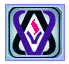 ПРАЙС-ЛИСТот 14 апреля 2014 годаООО «Теплотех-Комплект»Телефоны: (812) 970-09-03, 970-78-30, 655-03-32Факс: (812) 655-03-32Электронная почта: info@tt-k.ruООО «Теплотех-Комплект». Санкт-Петербург, ул. Карбышева, д. 4 литер «А»телефоны: (812) 970-09-03, 970-78-30, т/ф: (812) 655-03-32сайт:   http://www.tt-k.ru                         e-mail: zakaz@tt-k.ruДеаэраторы ДА атмосферные полнокомплектные (бак, колонка, охладитель, гидрозатвор)Деаэраторы ДА атмосферные полнокомплектные (бак, колонка, охладитель, гидрозатвор)Деаэраторы ДА атмосферные полнокомплектные (бак, колонка, охладитель, гидрозатвор)Деаэраторы ДА атмосферные полнокомплектные (бак, колонка, охладитель, гидрозатвор)Деаэраторы ДА атмосферные полнокомплектные (бак, колонка, охладитель, гидрозатвор)Деаэраторы ДА атмосферные полнокомплектные (бак, колонка, охладитель, гидрозатвор)Деаэраторы ДА атмосферные полнокомплектные (бак, колонка, охладитель, гидрозатвор)№ НаименованиеЦена, рублей с НДС№ НаименованиеЦена, рублей с НДС1Деаэратор ДА 1/0,75198 24010Деаэратор ДА 1 (бак и колон.)132 9862Деаэратор ДА 3/1,2212 04611Деаэратор ДА 3 (бак и колон.)142 7803Деаэратор ДА 5/2 270 57412Деаэратор ДА 5/2 (э)298 1864Деаэратор ДА 15/4 307 74413Деаэратор ДА 15/4 (э)364 8565Деаэратор ДА 25/8 434 59414Деаэратор ДА 25/8 (э)507 5186Деаэратор ДА 50/15 590 00015Деаэратор ДА 50/15 (э)726 8807Деаэратор ДА 100/25 839 45216Деаэратор ДА 100/25 (э)963 1168Деаэратор ДА 200/50 1 456 59217Деаэратор ДА 200/50 (э)1 753 7169Деаэратор ДА 300/75 2 159 16418Деаэратор ДА 300/75 (э)2 345 604Баки деаэраторные БДА с коническими и БДА (э) с эллиптическими днищамиБаки деаэраторные БДА с коническими и БДА (э) с эллиптическими днищамиБаки деаэраторные БДА с коническими и БДА (э) с эллиптическими днищамиБаки деаэраторные БДА с коническими и БДА (э) с эллиптическими днищамиБаки деаэраторные БДА с коническими и БДА (э) с эллиптическими днищамиБаки деаэраторные БДА с коническими и БДА (э) с эллиптическими днищамиБаки деаэраторные БДА с коническими и БДА (э) с эллиптическими днищами№ НаименованиеЦена, рублей с НДС№ НаименованиеЦена, рублей с НДС1Бак деаэраторный БДА-1,294 5189Бак деаэраторный БДА-1,2 (э)100 3002Бак деаэраторный БДА-2 95 93410Бак деаэраторный БДА-2 (э)117 0563Бак деаэраторный БДА-4  127 08611Бак деаэраторный БДА-4 (э)175 8204Бак деаэраторный БДА-8 230 69012Бак деаэраторный БДА-8 (э)289 1005Бак деаэраторный БДА-15 330 16413Бак деаэраторный БДА-15 (э)427 1606Бак деаэраторный БДА-25453 71014Бак деаэраторный БДА-25 (э)534 0687Бак деаэраторный БДА-50 873 08215Бак деаэраторный БДА-50 (э)1 120 0568Бак деаэраторный БДА-751 270 86016Бак деаэраторный БДА-75 (э)1 457 300Колонки деаэрационные ДА и КДАКолонки деаэрационные ДА и КДАКолонки деаэрационные ДА и КДАКолонки деаэрационные ДА и КДАКолонки деаэрационные ДА и КДАКолонки деаэрационные ДА и КДАКолонки деаэрационные ДА и КДА№ НаименованиеЦена, рублей с НДС№ НаименованиеЦена, рублей с НДС1Колонка ДА-3, КДА-348 2628Колонка КДА-573 9862Колонка ДА-567 4969Колонка КДА-1581 8923Колонка ДА-1573 51410Колонка КДА-25111 2744Колонка ДА-2596 76011Колонка КДА-50175 8205Колонка ДА-50135 93612Колонка КДА-100229 1566Колонка ДА-100185 85013Колонка КДА-200339 8407Колонка ДА-200289 69014Колонка КДА-300464 094Охладители выпара ОВА, гидрозатвор ДАОхладители выпара ОВА, гидрозатвор ДАОхладители выпара ОВА, гидрозатвор ДАОхладители выпара ОВА, гидрозатвор ДАОхладители выпара ОВА, гидрозатвор ДАОхладители выпара ОВА, гидрозатвор ДАОхладители выпара ОВА, гидрозатвор ДА№ НаименованиеЦена, рублей с НДС№ НаименованиеЦена, рублей с НДС1Охладитель выпара ОВА-145 0766Гидрозатвор ДА 5-2539 8842Охладитель выпара ОВА 267 2607Гидрозатвор ДА 5056 6403Охладитель выпара ОВА 8107 9708Гидрозатвор ДА 10091 9224Охладитель выпара ОВА 16165 2009Гидрозатвор ДА 200128 6205Охладитель выпара ОВА 24267 27010Гидрозатвор ДА 300156 940